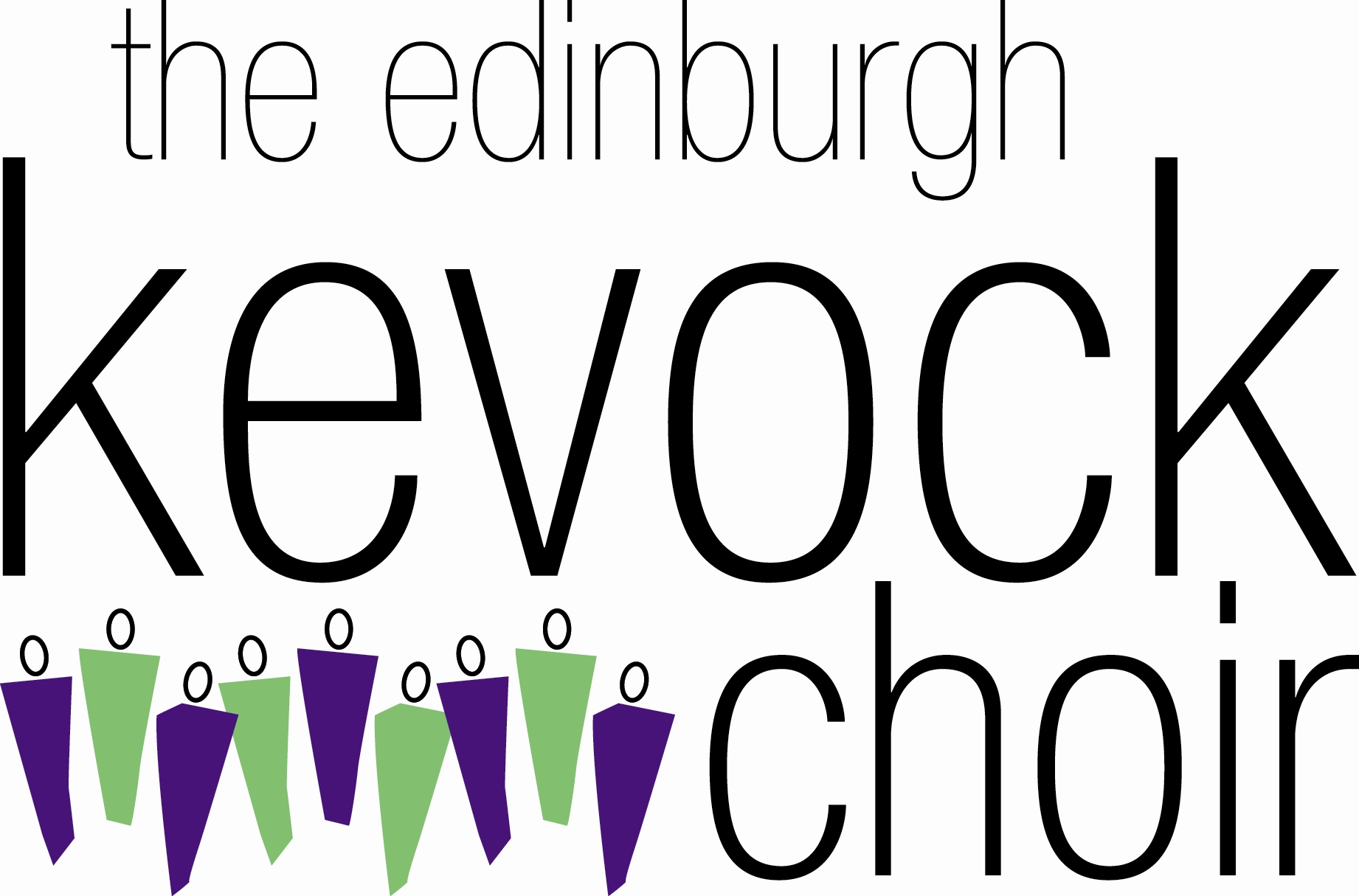 www.kevockchoir.org.ukConductor: Graham LovettANNUAL CONCERT, with guests BANYULS SAXOPHONE QUARTETSATURDAY 18th MAY 2019, 7.30 PMQUEEN’S HALL, Ticket prices: -	Centre Gallery		£15 (£13 concession)		Centre Stalls		£15 (£13)		Side Stalls		£11 (£9)		Rear Stalls		£11 (£9)		Side Gallery		£7 (no concession)Please include all money/cheques with order – cheques payable to ‘The Edinburgh Kevock Choir’Any special request ________________________________________________________________________________________________________________________________________________________________Name:	_______________________________________Address	______________________________________________________________Postcode	________________________	Telephone	____________________Email address	________________________________________________________Orders to be sent to Hilary Stokes, 20 Ravenscroft Gardens, Edinburgh, EH17 8RP, or handed to any choir member.(Please write here the name of the choir member through whom you have heard about the concert)	_______________________________________________________________________  AreaNo @ full priceNo @ concession priceTotal costCentre GalleryCentre StallsSide StallsRear StallsSide GalleryGrand total